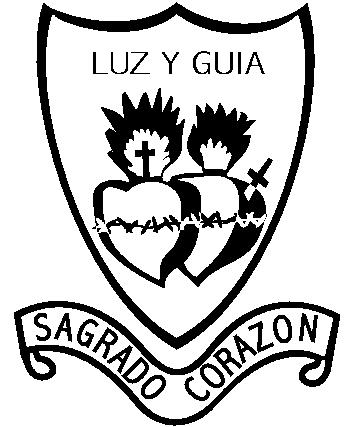 COLEGIO Nº 8.174 – SAN CARLOSAvda. Rivadavia 188 - Joaquín V. González – Tel: 03877-421959E-mail: secundario8174@sagradocorazonsalta.edu.arPresentaciónEn este segundo módulo de educación no presencial en la materia Educación Artística, continuaremos desarrollando nuestras clases de teatro. Hemos visto en el texto que tenían en código QR, como en el último video visto en la clase anterior como fue el desarrollo del teatro desde su origen en la Grecia clásica, hasta la actualidad.Hemos visto también como diferentes personajes a lo largo de la historia fueron creando y usando elementos en las diferentes representaciones teatrales.Les pido ampliar sobretodo la información de las partes del escenario.Como hemos visto tanto en el texto, pero especialmente en el video, para que una obra de teatro tenga el éxito debido, intervienen varios factores, entre ellos, uno de los más importantes son los actores, los cuales deben contar con una serie de habilidades o características que se vuelven elementos indispensables para que desarrolle de la mejor manera su trabajo.Tema: La voz en el teatroEntre los elementos más importantes a tener en cuenta en el actor teatral, podemos reconocer: la voz,  el cuerpo, la sensibilidad y talento, sin olvidar la técnica, que ira adquiriéndose con el tiempo, y la gestualidad que adquiere importancia según el papel que le toca representar.La voz humana es el instrumento natural de la producción de sonido en la que las cuerdas vocales son la fuente primaria del mismo. Se  forma al pasar el aire de los pulmones por la laringe, compuesta de un esqueleto cartilaginoso que permite el paso del aire, en cuyas paredes internas están las cuerdas vocales, que  se acercan voluntariamente, haciendo más o menos pequeño el espacio existente entre ellas. Este espacio recibe el nombre de glotis. Al pasar el aire a través de las cuerdas vocales, éstas se ponen en vibración, produciendo el sonido. Cuanto mayor sea la extensión de la glotis, más grave será el sonido que se produzca; por el contrario, cuanto más corta sea, más agudo será el sonido obtenido.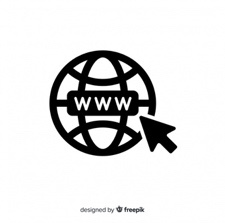 https://www.youtube.com/watch?v=WD2iS4wJa8EPara lograr la claridad en la voz, algunos autores destacan como recomendaciones lo siguiente:ejercicios que se realizarían para lograr: una correcta y eficaz respiración (inspirar por la nariz y espirar por la boca) que mantiene continuamente tonificado el sonido: profesores de educación física y maestros de canto son los que conocen mejor los métodos de respiración más útiles a la actividad que desempeñan los beneficiarios (deportistas, cantantes y, en este caso, los actores).Una firme apoyatura diafragmática de la masa compacta de aire que provoca la emulsión de los sonidos, acción que brinda cuerpo, volumen y sonoridad a la voz: profesores de canto, lo cantantes mismos y también los actores saben de la necesidad de tal apoyatura, sobremanera cuando deben afrontar largas cláusulas (habladas o cantadas) en determinados tramos de las obras que interpretan. Una adecuada impostación de la voz de acuerdo con las exigencias acústicas de la sala y el público; algo semejante a lo que, en la enseñanza del canto, equivale a la colocación de la voz en su tesitura natural, pero acondicionada no sólo al carácter de las escenas sino también a su auditorio.Una apropiada modulación y articulación de sonidos, palabras, grupos fónicos y oraciones de la obra, lo que posibilita una dicción nítida y agradable.Una cuidada proporción o equilibrio de las cualidades físicas del sonido: tono, timbre, cantidad e intensidad; cualidades que, combinadas de modo especial, conforman el acento, "canto o "tonada" propios de un idioma, de cualquiera de sus dialectos e idiolectos. Clasificación de las voces humanashttps://www.youtube.com/watch?v=8SWgoum_tR4La primera clasificación, y la más evidente, es la que divide las voces humanas en voces de hombre y voces de mujer. Sobre esto, basta con pensar la distribución de los diferentes papeles en las obras teatrales.Los registros de voces masculinas básicas son: Tenor, barítono y bajo.Las registros de voces femeninas básicas son: Soprano, Mezzosoprano y Contralto.Actividades:Realizar los ejercicios indicados de ma-me-mi-mo-mu y ra-re-ri-ro-ru y grabar un video. (esta tarea deben enviar al whatsap privado hasta el viernes 27 a hs. 20)Luego de ver el video realizar un cuadro de doble entrada con la clasificación: en la línea de entrada superior: clasificación, características, artistas destacados (ampliar preguntando a tus padres), y en la columna de entrada izquierda: tipos de voces, voz masculina, voz femenina. (esta tarea junto con la clase copiada en la carpeta deben enviar por email panta72@yahoo.com.ar hasta las 20 del día 25/03)EDUCACIÓN ARTÍSTICA2° AÑO “U”25/03/2020